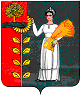 СОВЕТ ДЕПУТАТОВ СЕЛЬСКОГО ПОСЕЛЕНИЯВЕРХНЕМАТРЕНСКИЙ   СЕЛЬСОВЕТДобринского муниципального района 51-я сессия V созываРЕШЕНИЕ16.01.2019                                  с. Верхняя Матренка 		№ 156-рсО внесении изменений в Положение "О денежном содержании и социальных гарантиях военно-учетного работника сельского поселения Верхнематренский сельсовет Добринского муниципального района Липецкой области"Рассмотрев представленный администрацией сельского поселения проект решения "О внесении изменений в Положение " О денежном содержании и социальных гарантиях военно-учетного работника сельского поселения Верхнематренский сельсовет Добринского муниципального района Липецкой области", руководствуясь Распоряжением Правительства Российской Федерации от 11.09.2012г. №1667-р, рекомендательным письмом Министерства обороны Российской Федерации от 12.12.2017 г. № ОПППиУМР/3730, Положением "О бюджетном процессе сельского поселения Верхнематренский сельсовет", Уставом сельского поселения Верхнематренский сельсовет, Совет депутатов сельского поселенияРЕШИЛ:1. Внести изменения в Положение "О денежном содержании и социальных гарантиях военно-учетного работника сельского поселения Верхнематренский сельсовет Добринского муниципального района Липецкой области" (утвержденный решением Совета депутатов сельского поселения от 29.10.2010г. №26-рс, № 101-рс от 26.11.2012 г., от 25.12.2017г. №103-рс) (прилагаются).2.Направить указанный нормативный правовой акт главе сельского поселения для подписания и официального обнародования.3.Настоящее решение вступает в силу на правоотношения, возникшие с 01.01.2019 года.Председатель Совета депутатов  сельского поселения  Верхнематренский сельсовет                                            Н.В.Жаворонкова Приняты  решением Совета депутатов сельского  поселения Верхнематренский сельсовет  от 16.01.2019 г. № 156 - рсИЗМЕНЕНИЯ  в Положение " О денежном содержании и социальных гарантиях военно-учетного работника сельского поселения Верхнематренский сельсовет Добринского муниципального района Липецкой области"  Внести в "Положение о денежном содержании и социальных гарантиях военно-учетного работника сельского поселения Верхнематренский сельсовет Добринского муниципального района Липецкой области" (утвержденный решением Совета депутатов сельского поселения от 29.10.2010г. №26-рс, № 101-рс от 26.11.2012 г., от 25.12.2017г. №103-рс) следующие изменения:1. Приложение № 1 изложить в новой редакции:Размеры должностных окладов военно-учетному работнику  сельского поселения Верхнематренский сельсовет  (в руб.)  Глава сельского поселения  Верхнематренский сельсовет                                             Н.В.ЖаворонковаКвалификационные требования (характеристики) по должностямДолжностной окладВоенно-учетный работник11280